Актуальность ЛСМ.В комплексном проекте модернизации российского образования одним из направлений является обеспечение условий для получения качественного образования, которое определяют две ключевые компетенции: опыт самостоятельной деятельности и личная ответственность учащихся. В связи с этим особое место принадлежит общеобразовательной школе, которая должна стать фактором формирования школьника как субъекта деятельности, развития у школьников их субъектного опыта, самостоятельности учения, рефлексии оценки своего труда. Социальный заказ общества позволяет определить приоритетную позицию образования на создание благоприятных условий, разработку средств, форм для технологии субъектной деятельности учащихся в учебно-познавательном процессе, в которой происходит выявление, использование, преобразование и обогащение их субъектного опыта, развитие познавательной самостоятельности. В процессе теоретического и практического исследования проблемы формирования субъектной деятельности учащихся в общеобразовательной школе выявлено основное противоречие между традиционными организационно-педагогическими условиями, формами и средствами обучения и современными образовательными потребностями учащихся в качественной предметной подготовке и самостоятельности учащихся.В организации учебного процесса важно понимать, что учебная задача решается на личностном уровне, когда переживается как жизненная проблема, что, в свою очередь, мобилизует и развивает мощные структуры интеллекта. Личностная ориентация в образовании меняет понимание целей обучения, воспитания, развития. Поэтому представляется целесообразным формировать умение учащихся самостоятельно ставить цели и прогнозировать результаты, осознавать свои возможности при выборе способов учебной работы, рефлексивно оценивать процесс и результаты деятельности, познавательную активность, инициативу, готовность к самообучению.Новизна технологии.Новизна педагогического опыта заключается в использовании на уроках литературы логико-смысловых моделей, включающих обучающихся в процесс конструирования своей индивидуальной образовательной траектории, отбор содержания образования на основе актуализации субъектного опыта.Технология описания.Постановка целей и задач педагогической деятельностиЦелью педагогической деятельности является обеспечение положительной динамики при формировании субъектного опыта обучающихся в учебно – познавательной деятельности посредством использования логико-смысловых моделей при изучении литературы в 8 – 11 классах.Достижение планируемых результатов предполагает решение следующих задач:оптимальная организация учебной деятельности для творческой самореализации учащихся в учебно-познавательной деятельности, преобразования субъектного опыта, как важного источника собственного развития с включением в урок как обязательного элемента работы с логико-смысловой моделью;организация работы с логико-смысловыми моделями и формирование исследовательских умений и навыков, определяющих литературоведческую компетентность обучающихся.Организация учебно – воспитательного процессаОсновной формой организации учебно – воспитательного процесса является урок. Для того чтобы иметь возможность правильно организовать учебный процесс с использованием логико-смысловых моделей на уроках литературы при изучении объемного материала (темы, анализа произведения), необходимо несколько уроков разных типов. Это можно мотивировать тем, что составление логико-смысловых моделей и совершенствование навыков владения устной речью (при озвучивании конечного результата работы обучающихся) отнюдь не одномоментное явление, а многоступенчатый процесс.Усложнение содержания материала, включаемого в логико-смысловые модели, осуществляется от ступени к ступени; учителем разрабатываются разноуровневые задания для групп обучающихся; ведётся подготовка консультантов из числа «сильных» обучающихся; обеспечивается помощь со стороны учителя (работа по готовой логико-смысловой модели, по обозначенным координатам, инструктаж - до полной самостоятельности). Вовлечение обучающихся в активную учебно-познавательную деятельность , опора на субъектный опыт, совместная деятельность по составлению логико-смысловых моделей и их «разворачиванию», организация самостоятельной деятельности в добывании знаний и овладении способами действий позволяют обеспечить положительную динамику.Урок по теме «Лексика и фразеология 
русского языка» 
Рекомендации: главная задача педагога на данном уроке – создать условия для организации и проведения повторения и систематизации знаний по теме «Лексика и фразеология русского языка». На уроке использованы следующие виды деятельности учащихся: творческий диктант, логико-смысловое моделирование, фразеологический пасьянс, построение схем, что позволяет осознать богатство и выразительность русского языка. В качестве дополнительного ресурса предлагается тест. Продолжительность занятия – 45 минут.Цели деятельности педагога:· дидактическая – создать условия для освоения техники логико-смыслового моделирования ответа;· развивающая –  способствовать  развитию  умения  анализировать и обобщать полученные знания, формированию умения построения монологической речи с элементами рассуждения;· воспитательная – содействовать формированию интереса к русскому языку через использование занимательных материалов и нестандартных решений поставленных задач, воспитанию умения убеждать и отстаивать свою точку зрения.Ожидаемые результаты:учащийся научится применять знания по образцу и в сходных условиях, выделять отличительные признаки фразеологических единиц, владеть навыками монологической речи; получит возможность выполнять постепенно усложняющиеся задания за счет комплексного охвата знаний.Межпредметные связи: общеобразовательные дисциплины.Средства обучения:· компьютер;· дидактический материал;· схемы, шаблоны ЛСМ;· интерактивная доска;· Русский язык. 10–11 классы : учебник для общеобразоват. учреждений : базовый уровень / А. И. Власенков, Л. М. Рыбченкова. – Изд. 3-е. – М. : Просвещение, 2012.ПЛАН УРОКАI. Проверка домашнего задания: лексическая зарядка.II. Творческий диктант «Кто такой и что такое?». (Слайд 2.)III. Подготовка к активному сознательному усвоению нового материала.1. Лексико-синтаксическая работа. (Слайд 3.)2. Работа с учебником. (Слайд 4.)3. Решение лингвистической задачи. (Слайд 5.)IV. Рефлексия учебной деятельности.1. Фразеологический пасьянс.2. Логико-смысловое моделирование. (Слайды 6, 7.)V. Контрольный этап усвоения нового материала: тестирование.Домашнее задание.Сценарий урокаI. Проверка домашнего задания: лексическая зарядка.– Закончите фразу.· Наука, занимающаяся изучением слов, – … (лексикология).· Слова, имеющие одно значение, – … (однозначные).· Слова, имеющие несколько значений, – … (многозначные).· Слова одной и той же части речи, одинаковые по звучанию и написанию, но разные по лексическому значению, – … (омонимы).· Слова одной и той же части речи, которые обозначают одно и то же, но отличаются друг от друга оттенками лексического значения, – … (синонимы).· Слова с противоположным значением – … (антонимы).· Каждое слово имеет свое самостоятельное … (лексическое и грамматическое значение).· Словарный запас языка – … (лексика).– Чем больше у человека лексический запас, тем интереснее и выразительнее его речь. Проверим, можете ли вы по лексическому значению определить слово.II. Творческий диктант «Кто такой и что такое?».Ученики  пишут на отдельных листках творческий словарный диктант.1. Игрок в баскетбол. (Баскетболист.)2. Сооружение в виде ряда ступеней для спуска или подъема. (Лестница.)3. Сотрудник  газеты,  радио,  телевидения,  посылающий материалы с места событий. (Корреспондент.)4. Увлечение, любимое занятие в свободное время. (Хобби.)5. Заплечный вещевой мешок. (Рюкзак.)6. Тот, кто приносит вести. (Вестник.)7. Центральный орган кровообращения. (Сердце.)8. Место для конных скачек. (Ипподром.)9. Тот, кто совершает полеты в космическое пространство. (Космонавт.)10. Свидетельство об окончании средней школы. (Аттестат.)– Сдайте работы ассистентам. А теперь внимание на экран – орфографическое чтение слов. (Правильные написания слов высвечиваются на экране; во время чтения слов ассистенты проверяют правильность написания словарного диктанта.) (Слайд 2.)– Скажите, какие правила вы вспомнили при написании творческого диктанта? (Правописание проверяемых, непроизносимых и двойных согласных в корнях слов.)III. Подготовка к активному сознательному усвоению нового материала.1. Лексико-синтаксическая работа.– Основной значимой единицей языка является слово. Назовите его основные признаки. (Имеет звуковую и буквенную оболочки; индивидуальное лексическое и грамматическое значение; может быть однозначным и многозначным; иметь прямое и переносное значение; иметь синонимы, омонимы, антонимы, паронимы.)– Запишите в тетради: дата, классная работа.– Прослушайте задание. Даны предложения без знаков препинания. Расставить знаки препинания. Разобрать предложения по членам. Составить схемы предложений.(Варианты организации работы: на интерактивной доске работает ученик, остальные списывают предложения и работают в тетрадях самостоятельно; если нет интерактивной доски, можно использовать обычную доску, или ученики работают в тетрадях самостоятельно, а затем после беседы на экране появляется эталон ответа.) (Слайд 3.)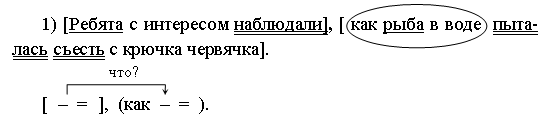 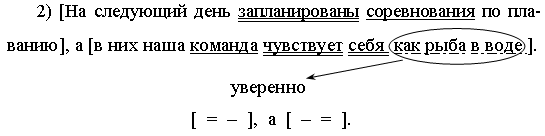 – Озвучьте ваши наблюдения. (Во 2-м предложении значение имеет лишь весь оборот целиком, выполняет единую синтаксическую функцию, является обстоятельством.)– Совершенно верно. Кроме отдельных слов с самостоятельными значениями, из которых мы составляем в речи словосочетания и предложения, в русской речи есть еще и более сложные языковые единицы – устойчивые сочетания слов. В этих выражениях слова теряют свое самостоятельное значение и смысл имеет только все выражение в целом. Количество таких выражений в русском языке достигает нескольких десятков тысяч. Эти выражения называются фразеологизмами.– Запишите тему урока «Лексика и фразеология русского языка». (Слайд 4.)– Как перевести слово «фразеологизм» на русский язык?Фразеология  =  фразис  (выражение)  +  логос  (учение)  Ю  наука об устойчивых выражениях.2. Работа с учебником.– Откуда взялись фразеологизмы в русском языке? Обратимся к учебнику (с. 66–67). Задание: прочитать учебный материал, составить схему, которая поможет понять источники происхождения фразеологизмов. На выполнение задания – 5 мин.(Возможный вариант схемы см. на с. 12; схему составляет один ученик, а читает ее другой.)Схема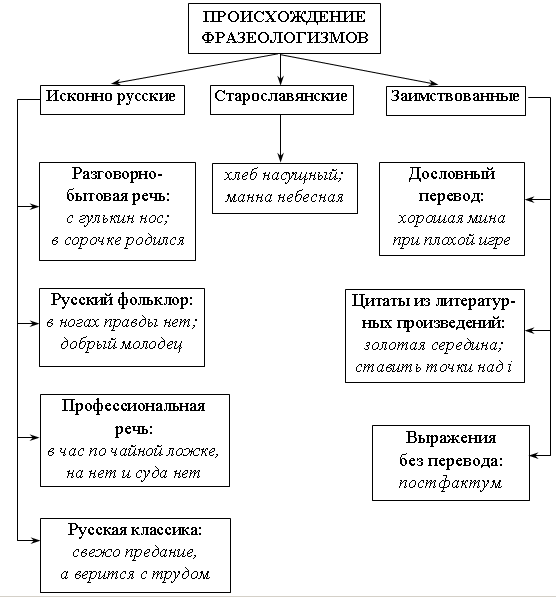 Вариант ответа.– По происхождению все фразеологические обороты можно разделить на три группы: 1-я группа – исконно русские, 2-я – старославянские и 3-я группа – заимствованные из других языков.Большую группу составляют фразеологизмы исконно русские, прежде всего, это обороты из разговорно-бытовой речи: с гулькин нос, в сорочке родился и другие. Также в эту группу входят пословицы, поговорки, крылатые выражения, которые пришли из русского фольклора: в ногах правды нет, добрый молодец. Много устойчивых оборотов связано с профессиональной деятельностью, например, в час по чайной ложке – это выражение из медицины, на нет и суда нет – из судебных органов.Удачные находки русских писателей тоже со временем становятся устойчивыми оборотами. Например, «свежо предание, а верится с трудом» – из комедии «Горе от ума», автором которой является А. Грибоедов.Из старославянского языка пришли обороты, в основном, связанные с Библией: манна небесная, хлеб насущный.И последний источник пополнения фразеологизмов – это заимствования  из  других  языков.  Здесь тоже можно выделить несколько групп: 1-я – дословный перевод пословиц, поговорок (хорошая мина при плохой игре), 2-я – цитаты из зарубежной классики (золотая середина, расставить точки над i), 3-я – выражения, которые не переводятся (постфактум).3. Решение лингвистической задачи.– Предлагаю условие лингвистической задачи. На выполнение задания отводится 8 минут. (Слайд 5.)Дано предложение: Многие говорят, что у него денег куры не клюют.Доказать. Куры не клюют – фразеологизм.Доказательство.Вариант ответа.В данном предложении выражение куры не клюют является фразеологическим оборотом. Во-первых, выражение имеет не прямой, а переносный смысл. Во-вторых, значение фразеологизма можно выразить одним словом – много, то есть значение имеет не каждое слово отдельно, а все словосочетание. В-третьих, в устойчивых оборотах нельзя произвольно менять слова.Итак, мы доказали, что в данном предложении выражение куры не клюют является фразеологизмом.IV. Рефлексия учебной деятельности.1. Фразеологический пасьянс.– Предлагаю сыграть в пасьянс. Во время игры вам нужно продемонстрировать свои знания в области фразеологии.· Пасьянс – особая раскладка игральных карт по определенным правилам для развлечения и гадания. (С. И. Ожегов. Толковый словарь русского языка. – М., 2003. – 495 с.)Описание работы. На доске, в левой ее части, даны лексические значения фразеологических оборотов (восемь толкований). В правой части доски – рисунки с названиями фразеологических оборотов. Необходимо совместить лексическое значение и название фразеологического оборота.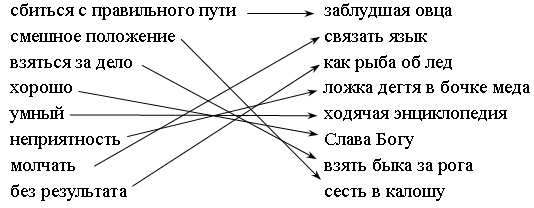 2. Логико-смысловое моделирование.Учащимся  раздаются  бланки  ЛСМ,  они  заполняют  координаты.  (Слайд 6.) Затем на экран выводится эталонный вариант. Ученики сравнивают свои ответы с эталоном, вносят исправления. – Проверим, чему вы научились на уроке. Закройте тетради. Возьмите шаблон логико-смысловой модели. На лучах К3 и К4 указаны точки и пунктирные линии. Ваша задача – заполнить недостающие точки и соединить, если потребуется, их пунктирными линиями. Время работы – 6 минут.– Вижу, что работа закончена. Внимание на экран. Сравните выполненную работу с эталоном на экране. (Слайд 7.)– Составьте, используя ЛСМ, связный рассказ по теме «Фразеологические ресурсы русского языка» (можно разбить ответ на части, например, К1, К2, К3, К4 обобщает один ученик, а К5, К6, К7, К8 – другой).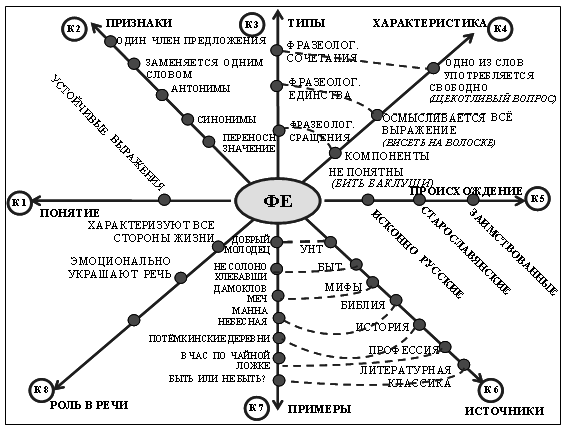 Слайд 7Вариант ответа.– В русском языке существуют два вида словосочетаний: свободные и несвободные, устойчивые. Устойчивые выражения – это и есть фразеологические единицы языка. Среди основных признаков главным является то, что фразеологизмы имеют переносное значение. К ним можно подобрать фразеологизмы-синонимы и фразеологизмы-антонимы. Обычно значение фразеологизма можно выразить одним словом.Фразеологические единицы можно разделить по типам: ФРАЗЕОЛОГИЧЕСКИЕ СРАЩЕНИЯ, в таких оборотах некоторые, а иногда и все компоненты не понятны, например, бить баклуши; ФРАЗЕОЛОГИЧЕСКИЕ ЕДИНСТВА, их можно понять лишь при осмыслении всего состава выражения (висеть на волоске); ФРАЗЕОЛОГИЧЕСКИЕ СОЧЕТАНИЯ – одно из слов может употребляться свободно, а другое только связанно, например, щекотливый вопрос.По происхождению фразеологизмы можно отнести к исконно русским,  заимствованным  и  старославянским.  Фразеологизмы  приходят  в русский язык из устного народного творчества (добрый молодец), их жизни простых людей (не солоно хлебавши). Большое количество фразеологизмов пришло из мифов Древней Греции и Библии (дамоклов меч, манна небесная). История также является  источником  фразеологизмов  (потемкинские деревни). Есть фразеологизмы, связанные с профессией, –  выражение, например,  «в час по чайной ложке» пришло из медицины. Литературная классика также стала источником, из которого вливаются в язык фразеологические обороты.Фразеологические единицы эмоционально украшают нашу речь, характеризуют все стороны жизни, но неверное использование может привести к речевым ошибкам.V. Контрольный этап усвоения нового материала: тестирование.ТестЛексика и фразеология русского языка1. Укажи, отметив знаком (ь), неверное утверждение: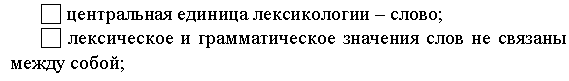 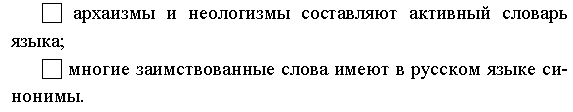 2. Установи соответствие левого и правого столбиков при помощи стрелки:3. Установи соответствие значений иностранных и русских слов при помощи стрелки:4. Найди к словам левого столбика соответствующие антонимы из правого:5. Укажи, отметив знаком (ь), неверное утверждение: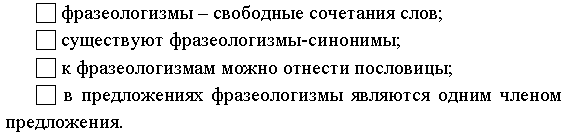 6. Найди и установи соответствие синонимических фразеологизмов левого и правого столбиков при помощи стрелки:7. Восстанови фразеологизм, соединив начало и конец фразы линией:8. Укажи, отметив знаком (ь), «лишний» фразеологизм: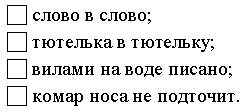 9. Найди и установи соответствие антонимических фразеологизмов левого и правого столбиков при помощи стрелки:10. Укажи, ответив знаком (ь) фразеологизмы-синонимы к словосочетанию очень любить: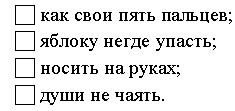 11. Определи, соединив линией, кто является автором фразеологизмов литературного происхождения:12. Подчеркни, как называются выделенные слова в предложении:13. Определи, соединив линией, какие слова из левого столбика соответствуют понятиям из правого:14. Укажи при помощи стрелки соответствие определения и слова:Заполните лучи К1-К8 ЛСМ.Фразеологи́зм, фразеологический оборот, речевой оборот — это свойственное только данному языку устойчивое сочетание слов, значение которого не определяется значением входящих в него слов, взятых по отдельности. Примерами таких выражений в русском языке будут: «остаться с носом», «бить баклуши», «дать сдачи», «валять дурака», «точка зрения» без царя в голове и т. п. В русском языке существуют два вида словосочетаний: свободные и несвободные, устойчивые. Устойчивые выражения – это и есть фразеологические единицы языка. Среди основных признаков главным является то, что фразеологизмы имеют переносное значение. К ним можно подобрать фразеологизмы-синонимы и фразеологизмы-антонимы. Обычно значение фразеологизма можно выразить одним словом. В предложении являются одним членом.Фразеологические единицы можно разделить по типам: ФРАЗЕОЛОГИЧЕСКИЕ СРАЩЕНИЯ, в таких оборотах некоторые, а иногда и все компоненты не понятны, например, бить баклуши; ФРАЗЕОЛОГИЧЕСКИЕ ЕДИНСТВА, их можно понять лишь при осмыслении всего состава выражения (висеть на волоске); ФРАЗЕОЛОГИЧЕСКИЕ СОЧЕТАНИЯ – одно из слов может употребляться свободно, а другое только связанно, например, щекотливый вопрос.По происхождению фразеологизмы можно отнести к исконно русским,  заимствованным  и  старославянским.  Фразеологизмы  приходят  в русский язык из устного народного творчества (добрый молодец), из быта простых людей (не солоно хлебавши). Большое количество фразеологизмов пришло из мифов Древней Греции и Библии (дамоклов меч, манна небесная). История также является  источником  фразеологизмов  (потемкинские деревни). Есть фразеологизмы, связанные с профессией, –  выражение, например,  «в час по чайной ложке» пришло из медицины. Литературная классика также стала источником, из которого вливаются в язык фразеологические обороты.Роль в речи: ффразеологические единицы эмоционально украшают нашу речь, характеризуют все стороны жизни, но неверное использование может привести к речевым ошибкам.Фразеология русского языка.Понятиеденницаланитыустапиитутренняя зарящекипоэтгубыаналогияресурсыабстрактныйбазаотвлеченныйсредствасходствооснованиездоровьесиламолодостьтрудолюбиеслабостьболезньстаростьленьво что бы то ни сталоигра не стоит свечни слуху ни духухоть караул кричихоть волком войкак в воду канулсебе дорожекровь из носаделить шкуру неубитого …купить … в мешкебрать … за рогапустить … в огородкотамедведябыкакозладуша в душузасучив рукаваиграть на рукуположа руку на сердцекак кошка с собакойкривить душойчерез пень колодувставлять палки в колесавернуться к разбитому корытувертеться как белка в колесеа судьи кто?подковать блохуИ. КрыловА. ПушкинН. ЛесковА. Грибоедов– архаизмы– диалектизмы– жаргонизмы– профессионализмыСлушай сюда, дело глухо, надо сматываться.космонавтмерчендайзер (следящий за выкладкой товаров)ликбез (ликвидация безграмотности)устаревшеенеологизмобщеупотребительноекраткое изложение содержания книги, статьирастительный мирпредназначенная для печати (радио, телевидения) беседа с каким-нибудь лицомрасположение букв в установленном порядкефлорааннотацияинтервьюалфавит